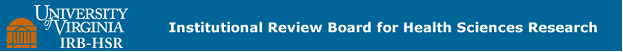 IRB-NIH Data Sharing ChecklistPI Name:               If applicable: Affiliated Grant/ Protocol IRB # or UVA Tracking  #     Name:      ____________________________________Date:      (IRB Chair, Vice Chair or experienced designated IRB member. Version Date:  June 14, 2019YesNoN/A Comment Protocol and/or funding grant stipulates that the data sent to a NIH Designated Data Repository will be coded and that the NIH will not receive the key to the code.  Information may be found in PHS 398 grant in section K or in Resource Sharing Plan ) Grant should stipulate that data will be submitted to a NIH Designated Data Repository or provides an appropriate explanation for why submission will not be possible. Information may be found in PHS 398 grant in section K or in Resource Sharing Plan )If applicable, does the research consent restrict sharing the data outside of UVa? If yes, determine if subjects need to be re-consentedIf applicable, does the research consent stipulate genetic research will NOT be done? If yes, determine if subjects need to be re-consentedIf applicable, does the research consent restrict the type of research that may be done on the data?If yes, document this on the certification document. If applicable, does the research consent state the specimens will be destroyed after the current study is completed? If yes, future use of the specimens would not be allowed.  If applicable:  is the application for a Certificate of Confidentiality on file?For a prospective study: has the Genomic Data Sharing section of the consent been inserted into the consent? 